REZULTATI DRUGOG KOLOKVIJA SPORTSKA GIMNASTIKA 1održanog 30.12.2019. godine                                                                                               prof.dr. Muhamed Tabaković – predmetni nastavnik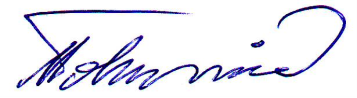 R.B.PREZIME I IMEBODOVIVJEŽBEBODOVITEORIJAUKUPNOBODOVA1.Čvorović Mrdelja---2.Bakić Nika7183.Kostić NIkola42,56,54.Rastoder Emir30,53,55.Ražnatović Goran6-66.Roganović Ivan-007.Smolović Stefan93128.Spalević Vladimir6289.Stojanović Vladan---10.Šljivić Mladen---11.Đukić Zvezdan91,510,512.Popović Nikola31,54,513.Šćekić Nikola70714.Furtula Aleksandra84,512,515.Perišić Olivera881616.Roganović Teodora63917.Martinović Slađana671318.Šćekić Marija62,58,519.Popović Dimitrije---20.Samardžić Miloš---21.Vujović Aleksandar---22.Bošković Blažo---23.Nikčević Mileta---24.Vuletić Milija50,55,525.Koci Frančesko---26.Radulović Danilo---27.Kićović Milo---28.Begović Tina-5529.Kovačević Ljubica2-230.Rondović Miljana---31.Kustudić Jelena---32.Vujadinović Nina325